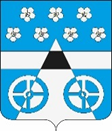 Российская ФедерацияСамарская областьмуниципальный район ВолжскийСОБРАНИЕ ПРЕДСТАВИТЕЛЕЙ СЕЛЬСКОГО ПОСЕЛЕНИЯ ЛопатиноТРЕТЬЕГО  созываРЕШЕНИЕот   16 августа  2018  года                     №  129                            с. ЛопатиноОб определении льготного размера арендной платы за использование земельных участков, находящихся в муниципальной собственности сельского поселения Лопатино муниципального района Волжский Самарской области и предоставляемых для реализации масштабных инвестиционных проектов в соответствии с распоряжением Губернатора Самарской областиВ соответствии со статьями 39.6-39.8 Земельного кодекса Российской Федерации, Законом Самарской области от 11.03.2005 № 94-ГД «О земле»,  частью 2 статьи 10.1 Закона Самарской области от 16.03.2006 № 19-ГД «Об инвестициях и государственной поддержке инвестиционной деятельности в Самарской области», ), с учетом Постановления Правительства Самарской области от 28.04.2011 г. №167 «Об утверждении Порядка определения размера арендной платы за использование земельных участков, находящихся в собственности Самарской области и предоставляемых в аренду для строительства без проведения торгов»,  и в целях создания условий для реализации на территории сельского поселения Лопатино муниципального района Волжский Самарской области масштабных инвестиционных проектов, Собрание Представителей  сельского поселения Лопатино муниципального района Волжский Самарской области: РЕШИЛО:Установить годовой размер арендной платы за использование земельных участков, находящихся в муниципальной собственности сельского поселения Лопатино муниципального района Волжский Самарской области, и предоставляемых (предоставленных) юридическим лицам для реализации масштабных инвестиционных проектов в соответствии с распоряжением Губернатора Самарской области, в размере 0,075 процента от кадастровой стоимости земельного участка.Решение Собрания Представителей  сельского поселения Лопатино муниципального района Волжский Самарской области от 25 марта 2016 года № 31«Об определении льготного размера арендной платы за использование земельных участков, находящихся в муниципальной собственности сельского поселения Лопатино муниципального района Волжский Самарской области и предоставляемых для реализации масштабных инвестиционных проектов в соответствии с распоряжением Губернатора Самарской области» отменить. 3. Настоящее Решение обнародовать в порядке, предусмотренномУставом  сельского поселения Лопатино муниципального района Волжский Самарской области. 4. Контроль за исполнением настоящего Решения возложить на главу сельского поселения Лопатино муниципального района Волжский Самарской области В.Л. Жукова.Глава  сельского поселения Лопатино                                                                                                              муниципального района Волжский                                                                                                                            Самарской области                                                                     В.Л.ЖуковПредседатель Собрания Представителей                                                                                                                   сельского поселения Лопатино                                                                                                                          муниципального района Волжский                                                                                                                                  Самарской области                                                               А.И.АндреяновПОЯСНИТЕЛЬНАЯ ЗАПИСКА к  Решению Собрания Представителей сельского поселения Лопатино муниципального района Волжский Самарской области  от 16.08.2018                 № 129 «Об определении льготного размера арендной платы за использование земельных участков, находящихся в муниципальной собственности сельского поселения Лопатино муниципального района Волжский Самарской области и предоставляемых для реализации масштабных инвестиционных проектов в соответствии с распоряжением Губернатора Самарской области» Решение Собрания представителей сельского поселения Лопатино муниципального района Волжский Самарской области «Об определении льготного размера арендной платы за использование земельных участков, находящихся в муниципальной собственности сельского поселения Лопатино муниципального района Волжский Самарской области и предоставляемых для реализации масштабных инвестиционных проектов в соответствии с распоряжением Губернатора Самарской области» приводится в соответствие с ст.ст. 39.6-39.8 Земельного кодекса Российской Федерации, Законом Самарской области от 16.03.2006 № 19-ГД «Об инвестициях и государственной поддержке инвестиционной деятельности в Самарской области» (далее – Закон Самарской области № 19-ГД), с учетом Постановления Правительства Самарской области от 28.04.2011 г. №167 «Об утверждении Порядка определения размера арендной платы за использование земельных участков, находящихся в собственности Самарской области и предоставляемых в аренду для строительства без проведения торгов» (вместе с «Методикой определения размера арендной платы за использование земельных участков, находящихся в собственности Самарской области и предоставляемых для строительства»).Глава  сельского поселения Лопатиномуниципального района ВолжскийСамарской области                                                               В.Л. Жуков